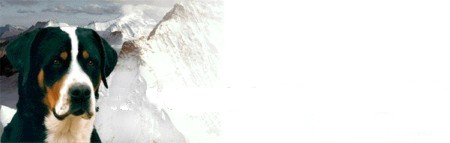 Registered Name ________________________________________________________ Registration # _______________________ Call Name _____________________Names of Owners _____________________________________Address of Owner _____________________________________                               _____________________________________Name of Handler    ______________________________________(if different from Owner)Date(s) of Pack Event  June 3rd & 4th, 2017Location of Pack Event Coal Mines Trail, , WACost: Entry Fee per event: $15 per dog for CGSMDC Members / $20 per dog for Non-MembersDescription of Hike Back to Bak 8 mile hikes earning two legs towards title (16 miles total)Weight of Dog: _________      Weight Carried __________   Percent Carried: _________Pack Dog Events are a strenuous physical activity.  The owner and handler of registered dog accepts full responsibility for the conditioning and condition of both dog and human participant.  The Greater   Dog Club of  will not be held liable for any injuries occurred to either dog or humans.Signature of Owner and Handler _____________________________________________                                                     _____________________________________________Pack Event Coordinator  	Allison Allen				7079 NE RONLER WAY #924 				HILLSBORO, OR 97124				(503) 858-5756				Allikat81@gmail.comSignature ________________________________________First and foremost hikes are to be conducted with the safety and well being of the GSMDs and Handlers in mind.  The Hike Coordinator is authorized to make any necessary decisions to protect the safety and well being of the GSMDs and Handlers.  